MISSIO SADONKORJUU RY                LÄHETTIKIRJE 1/24 Tammikuu Takomotie 27 A 33, 00380 Helsinki         Juha, Sanna, Johannes, Daniel, Josef, Benjaminpuh. 040-5278566		           ja Susanna Hartikainens-posti: family.hart17@gmail.com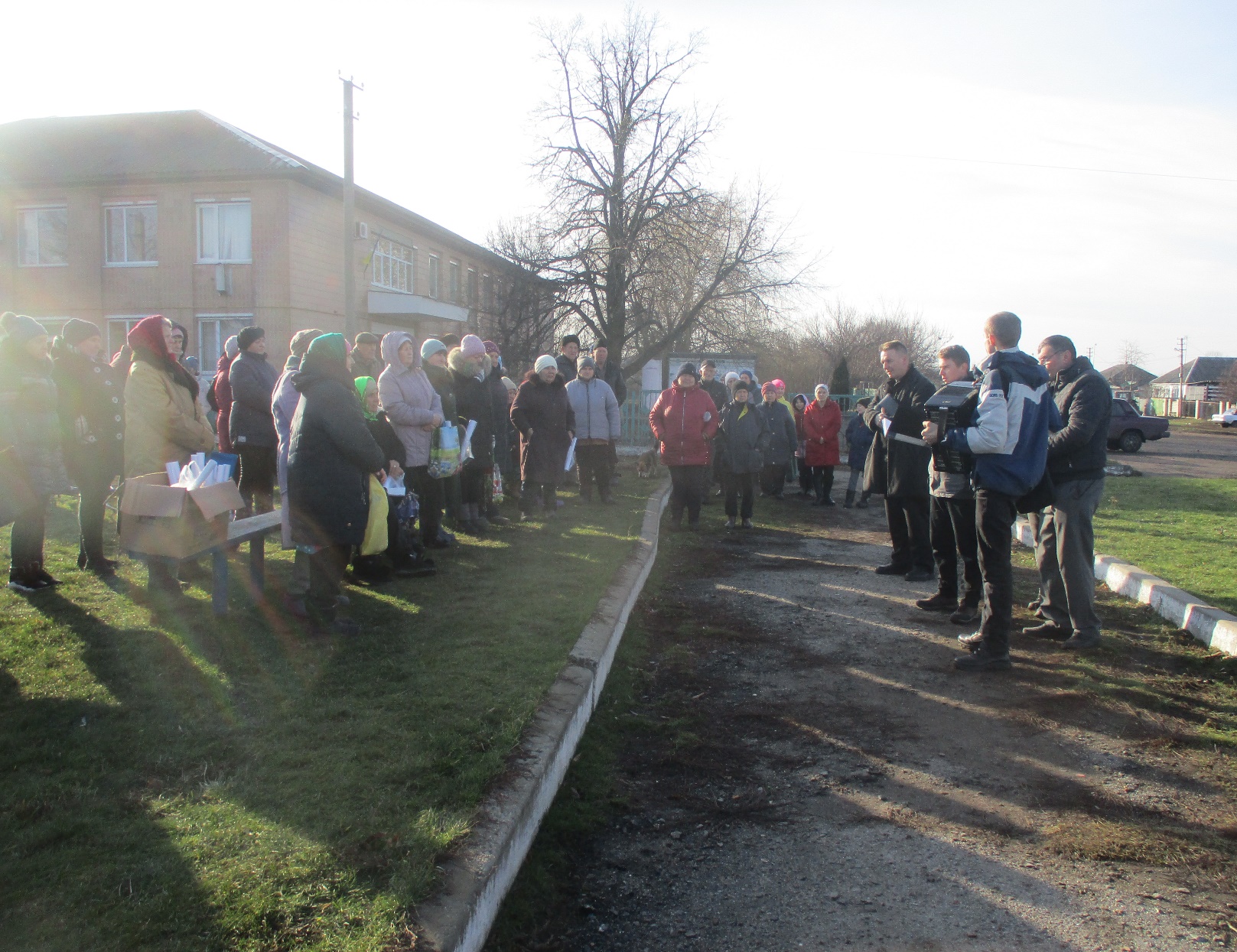 Rauhan ja herätyksen tervehdys Ukrainasta armon ilmestymisen vuonna 2024!Millä muilla sanoilla voisimmekaan aloittaa kirjeemme, sillä tulin eilen eli edellisen vuoden viimeisenä päivänä Jeesuksen voiton julistuksen ja käsinkosketeltavan elämän ilmestymisen matkalta Itä-Ukrainasta. Matkan pääkohde oli rintaman viereinen Kupjansk ja sen viereiset kylät. Tämän matkan Herra Jeesus totisesti oli laittanut sydämellemme ja voimakkaasti vaikuttanut Kristus-hengessä. Suorastaan koimme ihmeellistä sisäistä pakkoa: voi minua, ellen evankeliumia julista! Sehän on kuin tuli luissa, joka pakottaa liikkeelle, vaikka kuinka tämän maailman median uutiset julistaisivat sitä vastaan: hullua, järjetöntä, vaarallista, jopa itse tehtyä marttyyriutta…Tällaista kaikkea voi kuulla ja kokea näinä sodan kauheina päivinä, mutta! Mitä siihen vastaa Jumalan hulluus? Mitä vastaatte, kun täysi salillinen Herran Jeesuksen lampaita itkien pyytää: tule yli ja auta meitä! Näimme, kuinka aluksi täysi salillinen Herran Jeesuksen lampaita värisi pelosta, mutta kun kaikkivaltiaan Herran Henki laskeutui heidän ylleen tulena ja voimana Pyhässä Hengessä, kirposi pelon ote heidän yltään! Se tapahtui tavalla, josta länsimainen pensistynyt, itsevarma, ulkoisesti rikas seurakunta mutta Jumalan edessä surullisen köyhä, sokea ja alaston saa usein lukea vain herätyksen historian kirjoista, niin ja tietysti Herran Jeesuksen Apostolien teoista. Eli mitä tähän voi sanoa järjen päätelmät? 1.Kor.1:20,21,25Jo lähtötilanteissa saimme nähdä voimakasta vaikutusta lähes kaikkien ihmisten sydämissä, Esra 1:5–6, jotka kukin tavallaan osallistuivat matkan valmisteluihin.Ensin tietysti autokorjaamolla, mistä yleensä matkamme alkavatkin. Siellä ”jumalattomat” ihmiset tekivät jälleen kaikkensa ja vähän ylikin saadakseen Herran Jeesuksen lähetyksen vankkurit kuntoon pyhille matkoille. Olemme huomanneet valtavan eron esimerkiksi sen suhteen, menemmekö autokorjaamolle vain itseämme varten vai silloin, kun on kysymys Herran asioista. Minun ei nyt lopulta tarvinnut sanoa oikeastaan mitään, kun jo useita korjausmiehiä suorastaan pyöri auton ympärillä saadakseen vankkurimme kuntoon. Samaan aikaan kun istuin korjaamolla, kotiimme melkein jonossa kannettiin kyläläistemme - siis uskovien ja mikä riemullista myös vielä uskosta osattomien – toimesta avustusvaatteita matkalle mukaan sodan eturintamaan. Sitten valmistimme tuttuun tapaan kunnolliset ruoka-avustuspaketit jakoa varten, joihin torilta ostimme hyvät täydennykset. Pussiin kertyi öljyä, sokeria, makaronia, hirssiä, tattaria, suolaa, teetä, säilykkeitä, tulitikkuja, hygieniatarvikkeita… Kylämme seurakunta oli samoina vuoden viimeisinä päivinä (hyvän!) tapansa mukaan paastossa ja rukouksessa. Se oli valtava pohjustus matkalle jo lähtötilanteissa. Kun sitten jo matkaa teimme, tie avautui edessämme ihmeellisen sulavasti. Lisääntyneiden sotilastarkastuspisteiden sotilaatkin vain iloisesti vilkuttivat ja päästivät meidät ajamaan pisteistä läpi ilman turhia pysäytyksiä. Tällä hetkellähän nuoret miehet Ukrainassa eivät enää uskalla juurikaan liikkua, sillä sotaan etsitään jatkuvasti uusia miehiä. On siis päällä tehostetut kutsunnat, ja etsintäpartiot kiertävät kylissä, kenet saisivat napattua sotilaspoliisin autoon ja lähetettyä rintamalle.Matkalle olin ottanut mukaani kaksi nuorta veljeä: Bogdanin eli Jumalalta saadun sekä Nazarin, jonka nimi taas viittaa Jeesus Nasarealaisen juureen. Matkalla vielä eräs missioneeriperhe Zhitomirin läänissä oli leiponut yöllä kolmesataa viisikymmentä leipää viedäksemme ne tuoreina nälkäisille. Eli meillä oli täysi korillinen siunausleipiä mukanamme ja ilmeinen Jumalan johdatus. Siitä kaikesta kunnia Jumalalle ja kiitos teille, jotka olette mukana kuka rukouksin, kuka rakkauden lahjoin, kuka molemmin käsin Herran Jeesuksen lähetyksessä tänään eläessämme pakanalähetyksen viimeisiä päiviä.Kun sitten laskeuduimme Kupjanskiin, joka on joen laaksossa, laskeuduimme kirjaimellisesti kuoleman varjon laaksoon. Oli kuin kuolleiden haamut olisivat nousseet tuskaisina usvapilvinä laaksosta. Meille kerrottiin, kuinka yhden hyökkäyksen torjumisessa saattaa kuolla Ukrainan puolella kolmesataa nuorta miestä. Sota on ylittänyt nyt rajan, jonka jälkeen kuoleman ruhtinas on saanut vallan. Mutta! Kun Herran Jeesuksen lähetyksen sinivalkoiset vankkurit (sininen on Jumalan kaikkivaltiuden ja taivaan väri, valkoinen on Herran Jeesuksen lahjavanhurskauden väri; kupeissa vielä Golgatan, Karitsan veren väriset punaiset ristit) laskeutuivat tuohon kuoleman varjon laaksoon, uskallan sanoa ja todistaa Jumalan kunniaksi, että Herran Jeesuksen arpinen käsi laskeutui sinne auttamaan, pelastamaan, parantamaan. Ja niin kuoleman varjojen oli väistyttävä Jumalan vanhurskauden auringon loistavien säteiden tieltä. Kunnia Jumalalle! Matkavalmisteluja edeltävinä päivinä olimme saaneet viestejä, että kaikki sillat Kupjanskin keskustan ja itäpuolen välillä olivat tuhotut. Venäläiset ovat jo hyvin lähellä joen itäpuolella. Sanottiin, että ainoa, kylläkin täysin teoreettinen mahdollisuus päästä joen yli on vene, ja sekin onnistuu vain sotilaiden salliessa. Niinpä rupesin todella miettimään venemahdollisuutta, sillä olinhan juuri hieman aiemmin lukenut apostolisen todistuksen kirjaa Ebeneser-laivasta ja muista apuveneistä, joita käytettiin Indonesian saarten evankelioimisessa. Pystyisimmekö siis päivässä rakentamaan vaikka lautan, ja sitten jollakin narutekniikalla toimittamaan meidät ja täyden peräkärrykuorman yli joen? Sen pitäisi tapahtua vielä yön hämäryydessä, jottei puuhasteluamme liikaa havaittaisi. Tällaiseen vaihtoehtoonkin olimme siis valmiita.Mutta kun tulimme Kupjanskiin, tapahtui sama, mitä on tapahtunut meille niin usein aikaisemminkin lähetyksen kentällä Keski-Aasiassa ja Venäjällä: ”Tien aukaisija käy heidän edellänsä; he aukaisevat tiensä, kulkevat portille ja lähtevät siitä ulos. Heidän kuninkaansa käy heidän edellään, ja Herra heitä johdattaa.” Miik.2:13 Tällä kertaa sotilaat olivat tehneet kaupungin ulkopuolelle joen matalimpaan kohtaan venäläisistä suurista kaasuputkista sillan ja tasoittaneet sen soralla. Niin saimme jälleen nähdä, kuinka kirjaimellisesti Herra valvoo omaa sanaansa: tien aukaisija, tasoittaja ja tarvittaessa jopa lanaaja käy Herran sanansaattajien edellä, jotta avautuisi mahdollisuus Jumalan kunnian ja kirkkauden evankeliumin ilmestymiselle! Kun kaupungin itäpuolelle jääneet asukkaat näkivät vankkureidemme tulon, lähtivät monet heistä ulos pahasti kärsineistä taloistaan vielä ehjänä seisovan rukoushuoneen suuntaan. Rukoushuoneessa vain yläkerran ja nyt toisen puolen ikkunat on jouduttu vaihtamaan rikkoutuneina vanereihin, muuten rakennus on ehjä. Sitä vastoin valitettavasti mm. baptistien rukoushuone on täysin tuhoutunut. Tietysti kaupungin keskustan lähes kaikki rakennukset, tehtaat, huoltoasemat ovat tuhoutuneet. Vain kaupungin lännenpuoleinen osa on osittain säilynyt. Itäpuolen rukoushuoneen yhteyteen on jäänyt Jeesuksen lampaiden lauma veljiä ja sisaria, ja työtä vetämään on jäänyt Dima-veli, Sergei-pastorihan vietiin rintamalle. Kaikesta tuhosta huolimatta kaupungissa asuu vielä tuhansia ihmisiä. Useimmat ovat jo kyvyttömiä lähtemään, lapset on pakkoevakuoitu, mutta entä nämä muut?   Kun aloitimme valtavan siunatuksi muodostuneen Kristus-yhteyden juhlan, murtava Jumalan armo ja yli ymmärryksen käyvä Jumalan rauhan läsnäolo tuli keskellemme. En voinut ilman tulkkia saarnata suurista ilmestyksistä, niinpä olin täysin riippuvainen vain siitä todistuksesta, jonka Pyhä Henki antaa ottaessaan ja todistaessaan Jeesuksen omasta eli ristin evankeliumin ihmeellisestä veren voimasta. Niissä olosuhteissa ei korkealentoinen teologia auta, ratkaisevaa ei ole edes ilmestysten syvyys ja korkeus. Tarvitaan ainoastaan elämän ilmestymistä, joka nielee kuoleman pelon, vapauttaa vangitut ja parantaa sairaat. Näin jo Jeesuksen todistuksen eli saarnan aikana, kuinka juomarien kahleet katkottiin Jeesuksen veren ja ristin evankeliumin kautta. Näin kuinka haureuden vaippa revittiin kirjaimellisesti kappaleiksi ja päälle puettiin valkoinen Kristuksen Jeesuksen lahjavanhurskauden vaippa. Jotkut vaikeroivat valtakunnan synnytystuskissa, toiset itkivät syntikahleiden murtuessa, ja lopulta me kaikki vain riemuitsimme evankeliumin vapaudessa! Rukouspalvelun aikana Pyhän Hengen voima lankesi joidenkin ylle niin voimallisesti, että he alkoivat uusin kielin ylistämään ylösnoussutta Karitsaa, joka valtaistuimella istuu. Diman ylle lankesi Pyhän Hengen voima tavalla, joka sai hänet sanomaan: olen täällä Kupjanskissa siihen saakka, kunnes viimeinenkin Jeesukselle kuuluva lammas on pelastunut! Eräs vanhempi sisar sai valtavan rukouksen hengen ja rukoili kiittäen Jeesusta vielä silloinkin, kun kyyditsimme hänet autolla kotiin. Rukouspalvelun aikana ohjus tai joku pommi osui niin lähelle, että olin lähes varma, että ainakin auton ikkunat ovat hajonneet, sillä rukoushuone tärähti. En kuitenkaan keskeyttänyt rukouspalvelua ja Herra näytti kuin näyssä, että esirukousten voimasta taivaallinen käsi ojentui, ja iskeytynyt ohjus tai pommi siirrettiin kuin syrjään. Lampaat vain vähän kirkaisivat ja jatkoimme ja näimme vielä suurempia ihmeitä, kun vielä Jeesuksen lahjauskosta osattomat tulivat parannuksenteon kyynelten kanssa alttarille! Jos siis tulitus oli jatkuvaa, niin taivas vastasi siihen armon tulella Kristuksessa Jeesuksessa ja tapahtui ihme. Se on yksi suurimpia ihmeitä, joita luomakunnassa näkemistäni ihmeistä olen nähnyt. Kun kokouksen päätyttyä tulimme ulos rukoushuoneesta, ulkona kuului nyt vain kuin lintujen laulua ja sotilaatkin alkoivat hymyillä vapautuneesti: onko rauha tullut? Jakaessamme avustuspaketteja ja jatkaessani vielä ulkona rukouspalvelua ja sielunhoitoa yhtään laukausta ei ammuttu. Rauha oli tullut hetkeksi aikaa Kupjanskiin. Keskustelin myös selvästi helpottuneen ukrainalaissotilaan kanssa: tämä rauhan hetki on Jeesuksen todistus! ”Ja yhtäkkiä oli enkelin kanssa suuri joukko taivaallista sotaväkeä, ja he ylistivät Jumalaa ja sanoivat: ’Kunnia Jumalalle korkeuksissa, ja maassa rauha ihmisten kesken, joita kohtaan hänellä on hyvä tahto.”Luuk.2:13–14 Olen aivan varma, että myös läheisessä venäläissotilaiden leirissä vaikutti sama Jeesuksen todistus, koska he lopettivat kuin Ylimmäisen Kenraalin käskystä kaiken tulituksen, mikä tapahtui myös ukrainalaissotilaiden puolella. Kaikki kiire, paine ja kuoleman ahdistus väistyi, sillä Jumalan valtakunta, joka on vanhurskautta, iloa ja rauhaa, oli tullut. Tiedätkö, mikä oli mukana olleen Nazarin todistus tämän jälkeen? Nazar on tähän saakka paennut sotaa eli paennut joutumasta sotilaspoliisien kynsiin, ettei joutuisi rintamalle. Nyt Nazar totesi: tällaisen kouriintuntuvan todistuksen nähtyäni olen, jos pakko, valmis menemään rintamalle, kuitenkin ilman asetta, mutta viemään tällaisen Herran Jeesuksen todistuksen!Näiden ihmeiden ja merkkien saattelemana läksimme Kupjanskista kohti Shevtshenkovoa, joka oli seuraava evankelioimiskohteemme. Siellä olikin jo sali täynnä kuulijoita saapuessamme paikalle. Saimme nähdä, että Jumalan valtakunnan kaksoisvirta, joka oli tullut Kupjanskiin, oli täälläkin vettä täynnä. Armo ja totuus antoivat kirjaimellisesti ristin kautta suuta toisilleen. Ulkopuolella odottanut Artur tuli paikalle pahasti juopuneena. Vielä juoppouden hengen otteessa hän tuli myös rukouspalveluun ja sai hetkessä vapautumisen, josta todisti huutaen: Artur on uusi mies, Artur on vapaa! Olen ollut juoppo vuosikausia, nyt tulin ensimmäistä kertaa tällaiseen tilaisuuteen ja nyt olen hetkessä vapaa! Kertomustaan Artur vahvisti käsillään viuhtoen niin osoittaen, kuinka Jumalan voima virtasi hänen ruumiinsa läpi tehden tyhjäksi perkeleen teot!Illan pimeydessä ajoimme päivän päätteeksi Kravtsovkaan, paikalliseen lähetyskeskukseemme, joka on edelleen ainoa kylä noilla alueilla, johon ei ole tullut osumia, siis ei yhtä ainutta osumaa! Kyläläiset yleisesti puhuvat, että meillä on kylässämme kupoli osoittaen samalla rukoushuoneen suuntaan. Nyt on kuitenkin ilmaantunut yksi huolenaihe ja särö liittyen kupoliin, ja sen jaan teille rukousaiheena. Rukoushuoneelle on jo jokin aika sitten muuttanut uskova sotapakolainen, joka välttämättä halusi yhteydenpidon takia asentaa sinne internetantennin. Olin tietysti jyrkästi sitä vastaan ja muistutin heitä siitä valtavasta siunauksesta ja varjeluksesta, josta koko kylä on nauttinut ja puhuu. Mutta jos varjelus ja Jeesuksen todistus väistyy sen takia, että rikomme Jumalan asettaman henkimaailmarajan, siis paikallisen seurakunnan siunaus- ja varjelusrajan, kuka silloin ottaa vastuun? Kuka ottaa vastuun, jos tapahtuu jotain kauheaa tässäkin kylässä, joka on ollut kuin turvakaupunki Israelin kansan keskellä. Pitääkö siis kaikkien polvistua internetpedon ja media-Goljatin edessä? En myöskään usko, että Jumala antaa läsnäolonsa ja Herran Jeesuksen kirkkauden ilmestymisen herätyksen Goljatin kontrolliin!  Kysymys on Jumalan kunniasta! Ystävät rukoillaan, että väärän yhteyden kautta Jumalan kupoliin ei tule aukkoa! Niin muuten, onko sinun seurakunnassasi kupoli kunnossa? Onko seurakuntasi turvakaupunki, johon tullaan perhekunnittain, ja jolloin yksikään ei ole vaarassa joutua velkojan ja verikostajan eli sielun pelastuksen vihollisen käsiin! 5.Moos.19Aamulla jatkoimme Bezmjatezhnajan kautta, jossa pidimme evankeliumin juhlia jo vuosi sitten. Aiemmin olenkin maininnut sikäläisen batjushkan eli kirkkoherran vastustuksesta, kun hän repi pois Uusia testamentteja ihmisten käsistä meidän jakaessa niitä halukkaille. Sanoin silloin aivan suoraan tälle juopuneelle batjushkalle: sinun täytyy tässä kylässä ensimmäisenä tehdä parannus, sillä sinä olet synteinesi häpeäksi Jumalan nimelle ja Herran Jeesuksen evankeliumin häpeällinen vastustaja! Myöhemmin selvittyään hän vähän murtui, mutta ei saanut tai ottanut vastaan todellista parannuksen teon armoa. Seurauksena oli, että kyläläiset tekivät hänestä valituksen, ja nyt hänet on siirretty syrjään virastaan. Nyt paikallisessa kirkossa käy toisesta kylästä pappi, jonka sanotaan olevan uskossa. Tämä toinen kylä on nimeltään Petrovka eli Pietarila. Petrovkan kylän päällikkö on nimeltään Ivan eli Juha tai Johannes, ja hän tuli meitä kirjaimellisesti kaksin käsin vastaan kun oli kuullut, että kaima Suomesta tulee vierailulle. Kyläläisiä kokoontui evankeliumin juhlaan jälleen ehkä suurin osa niistä, jotka olivat kylässä vielä jäljellä. Kuulijakuntaan saimme vielä paikallisen poliisin sota-aseistetun vartioinnin siltä varalta, jos olisi sattunut olemaan droneja ilmassa. Ulkona pidettäviä joukkokokouksia ei saisi sota-alueilla nyt pitää, sillä syksyllä oli tullut isku sotilaan hautajaisiin, ja kymmeniä - itseasiassa suurin osa kyläläisistä - oli kuollut lähikylässä. Meillä oli kuitenkin poikkeustilanne ja sisäinen varmuus kupolista! Niinpä pidimme tilaisuuden aivan kylän keskusaukiolla, ja Jumalan kunniaksi haluamme jälleen todistaa: evankeliumi, ilmestyssana rististä on Jumalan voima jokaiselle, joka uskoo! 1.Kor.1:17 Vain yksi paikalle myöhässä tullut nainen alkoi harmistuneena myöhästymisestään huutamaan nationalismin hengessä Ukrainan voittoa. Sain kuitenkin rauhoitettua tilanteen ja lisäksi lisää saarnamateriaalia saarnaten apostoli Paavalin todistuksesta: Kristus on voittanut minut! Jumalan armon vaikutus tuli ilmeiseksi, niin että tämäkin nationalisti sai lopulta tunnustaa, että tätä Kristuksen voittamien saattoa Ukraina nyt tarvitsee! Monet pyysivät itkien, että palaisimme pian. Muistakaamme myös Petrovkan ortodoksikirkon batjushkaa, että hän edelleenkin olisi myötämielinen ja jopa saisi johtaa vielä monia Kristuksen Jeesuksen sisälliseen tuntemiseen. Kyläpäällikkö Ivan myös pyysi, että tulisimme takaisin ja lupasi auttaa niin paljon kuin mahdollista käytännön järjestelyissä. Elon Herra, lähetä ja varusta työmiehiä!Seuraavaan kylään, johon olimme menossa, liittyi merkillisen kova vastustus. Itse olin saanut jo menomatkalla, ehkä jo kotona näyn ja ymmärryksen, että juuri Vasilevkan kylään meidän on mentävä. Tätä ajatusta ja näkyä vastaan olivat kaikki muut ryhmäläisemme. Kylä on pahasti kärsinyt, ja kuten paikalliset sanovat, kuin Sodoma ja Gomorra, eli kärsinyt syntiensä tähden. Lisäksi paikallisviranomaiset ovat kylää vastaan sen rappeutuneiden asukkaiden takia. Eli tuskin paikalle tulee ketään. Vielä edellisenä iltana veljet yrittivät kovasti taivutella minua, että tiedätkö Juha, joskus täytyisi kuunnella myös meitä paikallisia…Vai sittenkin enemmin totella Jumalaa kuin ihmisiä, sittenkin ennemmin olla kuuliainen Kristuksen Jeesuksen sisäiselle vaikutukselle eikä ottaa edes huomioon ihmisten puheita eli luonnollisen järjen päätelmiä. Päätökseni siis oli: menemme tuohon ”Sodomaan ja Gomorraan", ja tarvittaessa menen sinne vaikka yksin. Sanoin vielä, että ostamme vielä matkalla Shevtshenkovesta lisää leipää jaettavaksi nälkäisille, koska meillä oli jo leivät lopussa…Se oli jo liikaa paikallisille veljille, jotka sanoivat, että kenelle aiot jakaa ne leivät, kun ketään ei kuitenkaan tule paikalle, eli mitä haaskausta! Joskus tämä ahneuden paholainen voi ottaa meistä uskovistakin otetta! Tiedättehän, tällainen raamatullinen ja apostolinen vastustus saa minussa vain lisää syttymään sitä apostolista uskon tulta, joka palaa vieläkin Golgatan yhteyden alttarilla! Ja niin läksimme matkaan. Paikalliset sanoivat tulevansa toisella autolla myöhemmin perästä varovasti seuraten… Mitä kuitenkin tapahtui? Kun olimme vähän aikaa ajaneet eli kulkeneet Herran Jeesuksen kuuliaisuuden askelissa, paikallisten veljien auto ilman vilkkua kuitenkin pyyhälsi ohi ja meni edeltä leipäkauppaan ehtien kylään juuri tilaisuuden alkaessa täysien leipälaatikoiden kanssa! Ja totisesti leipiä tarvittiin, sillä kaupan eteen eli kylän keskuspaikalle oli kokoontunut paljon hiljaista ja murtunutta kansaa. Mukana oli myös ”ankarasti vastustava” kyläpäällikkö! Kun aloitin saarnan, näin kuinka kyläpäällikkö painoi päätään kumaraan kyynelten virratessa. Jotkut itkivät koko tilaisuuden voimatta lopettaa. Kaikki halusivat saada syntinsä anteeksi ja pelastusvarmuuden. Lopulta itsekin itkin melkein voimatta lopettaa. Kylän ”kovin kundi” Aleksander Grigorjevitsh pyysi kolme kertaa rukousta puolestaan: Jeesus vapauta ja pelasta Aleksander! Herra Jeesus lähetä työmies Vasilevkan kylään ennen kuin on liian myöhäistä, sillä siellä on lammaslauma ilman paimenta!Tulomatkalla takaisin Länsi-Ukrainaan ajaessamme Harkovan kohdalla tuli sinne useita iskuja. Myös Kiovassa soivat vaikeroivat ilmahälytyssireenit. Tämä vaikerointi onkin jatkunut joka päivä siitä lähtien… Näimme kirjaimellisesti, kuinka pimeä ilta ja yö on jo laskeutunut… Ystävät, niin kauan kuin päivä on, meidän tulee työtä tehdä, sillä tulee yö, jolloin kukaan ei voi työtä tehdä!Mikä oli tulevan lähetyssaarnaaja Åke Söderlundin todistus eräälle ystävälle, joka sanoi matkan puisella purrella valtameren yli olevan meren pohjaan joutumista? Tiedätkö, eräänä päivänä me kaikki seisomme Kristuksen valtaistuimen edessä, ja ehkä me todella menimme meren pohjaan, mutta ainakin voimme sanoa: me ainakin yritimme, me yritimme kertoa hukkuville Jeesuksesta! Entä mitä sinä veljeni aiot sanoa?Itse sain lähtökehotuksen tälle matkalle ennen kaikkea Jumalan Sanan ilmestyksen kautta ja samalla voimakkaan sisäisen vaikutuksen mennä juuri nyt. Matkan aikana eri puolille Ukrainaa tuli enemmän iskuja kuin pitkään aikaan. Lähtöä edeltävän sunnuntain saarnassa mainitsin, kuinka Moolokin eli kuoleman kita ja alttari vaatii tulevana vuonna puolta miljoonaa uutta sielua ja ennen kaikkea sielujen verta. Pystymmekö vastustamaan Moolokin vaatimusta? Sillä Raamattu sanoo, että on ollut ja on tänäänkin niitä Jeesuksen uskon sankareita, jotka astuvat tulen keskelle ja sammuttavat sen voiman!”Sammuttivat tulen voiman…” Heb.11:32–34 ja Dan. 3. Lukekaamme oikein: eivät he sammuttaneet itse tulta, sillä Jumalan sallimuksesta sodan alttarin tuli vain lisääntyy, ja sitä kautta ahdistuksen tuli tulee saamaan seitsenkertaisen voiman ja vallan. Mutta! Astumalla tulen keskelle he sammuttivat sen voiman! Dan.3:17–19 Mikä on seurauksena? ”Katso, minä näen neljä miestä kävelevän vapaina tulessa, eivätkä he ole vahingoittuneet, ja neljäs on näöltänsä niin kuin Jumalan Poika.” Dan.3:23–25 Oletko sinä valmis astumaan tuleen, jotta neljäs mies alkaa näkymään? Pakanoilla ei ole muuta toivoa kuin Kristus teissä, kirkkauden ilmestymisen toivo! Mitä siis tapahtuu tulessa? 1. Kristus tulee kirkastetuksi meissä ja kauttamme 2. ”Astukaa ulos ja tulkaa tänne.”Dan.3:26 Tämä maailma alkaa pyytämään: astukaa ulos eli esiin, tuokaa meille Jeesuksen evankeliumi! 3.Ulkopuolisille tulee voimakas todistus, että hekin tulevat uskoon: ”…näkivät, ettei tuli ollut voinut mitään näiden miesten ruumiille.” Dan.3:27 4. Täydellinen vapautuminen ihmisten, tämän maailman ruhtinaan ja uskonnollisen järjestelmien kontrollista: ”Katso, minä näin neljä miestä kävelevän vapaina tulessa.”  Dan.3:255. Jeesuksen Herrauden ja valtasuuruuden ylistys käytännössä, Dan.3:30-33Olemmeko valmiit vuonna 2024 tulikasteeseen ja samalla herätyksen eli Kristuksen Jeesuksen kirkkaudessa ilmestymisen vuoteen? Älä siis sano millekään tulen poltteelle enää ei, vaan sano: Herra Jeesus, Sinun kanssasi olen valmis astumaan tuleen! Pääasia on, että Sinä tulet kirkastetuksi! Pois kaikki napina ja kiukuttelu; kaikki voivottelu ja huokaus. Sillä lisääntyvä ahdistus ja tulen polte saa aikaan lisääntyvää Kristuksen kirkkauden ilmestymistä. Nostakaamme siis päämme, tulikasteen kautta menemme ikuisen kirkkauden ja kunnian valtakuntaan, jossa tulen kautta kulkeneita ja voittaneita odottaa kruunu!Siunattua herätyksen tulen ja Herran Jeesuksen lähetyksen vuotta 2024! Muistattehan: Herra Jeesus tulee pian!Rukousaiheina: Ukraina, Israel, Suomi, Keski-Aasia, erityisesti Turkmenistan, Venäjä. Että kaikkialla kansasi suostuu tulikasteeseen Kristuksen kirkkauden ilmestymiseksi – jotta pakanat pelastuisivat nähdessään meissä elävän ja ylösnousseen Kristuksen Jeesuksen!Ystävät, tämä on Herran Sana: koko maailma on kohta tulikasteessa. Ne, jotka astuvat tuleen Kristuksessa kestävät ja tekevät tehtävänsä ja tulevat kirkastetuiksi, Dan.11:32. Heidän osansa on kirkkaus ja kunnia iankaikkisesti. Mutta ne sielut, jotka eivät ole Kristuksessa kuuliaisia ja pelastettuja, palavat ja heidät heitetään lopulta tuliseen pätsiin, jossa on itku ja tuska iankaikkisesti. Valitse siis Elämä sielullisesi, nöyrtymisen ja uskon kuuliaisuuden kautta Kristuksessa Jeesuksessa!                                      Innokkain ja siunaavin lähetysterveisin,Juha ja Sanna sekä lapset: Johannes, Daniel, Josef, Benjamin ja Susanna                                        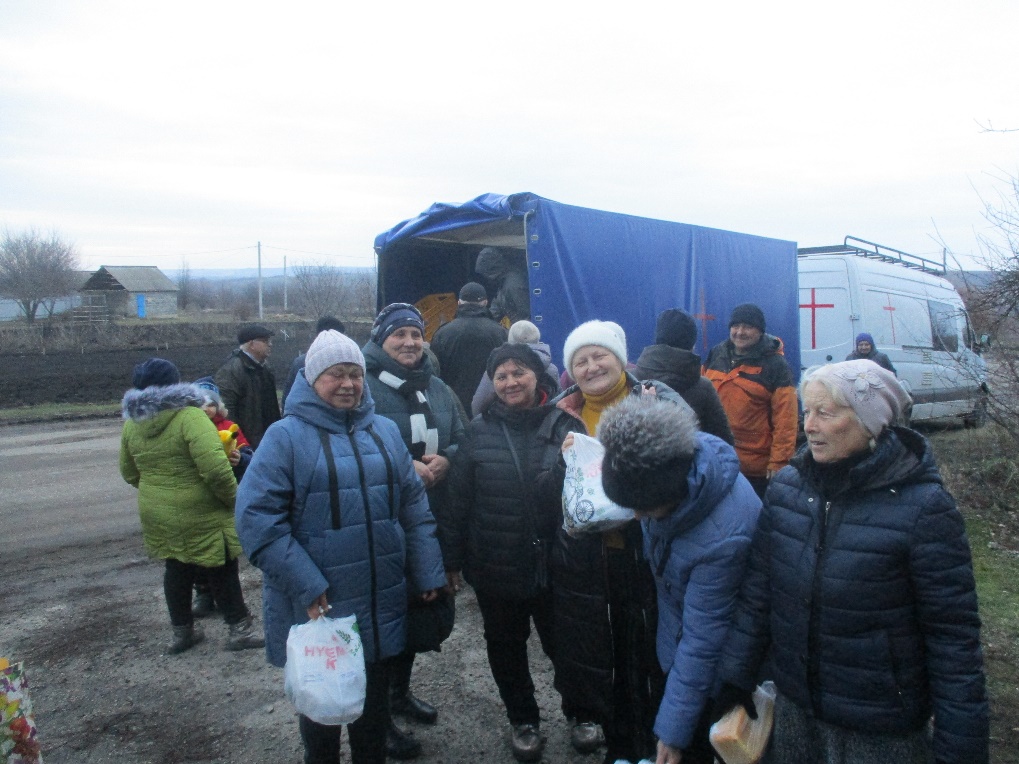 